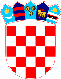 REPUBLIKA HRVATSKAVUKOVARSKO-SRIJEMSKA ŽUPANIJAOPĆINA TOVARNIK 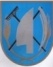 OPĆINSKO VIJEĆE KLASA:021-05/15-03/55 URBROJ:2188/12-04-15-1 Tovarnik, 22.12. 2015.Temeljem članka 66. st. 2. Zakona o poljoprivredi ( NN broj 30/15 ), te članka 31. Statuta Općine Tovarnik ( Službeni vjesnik Vukovarsko-srijemske županije 4/13, 14/13 ), Općinsko vijeće, držeći se procedure donošenja programa koja je određena u Pravilniku o državnim potporama poljoprivredi i ruralnom razvoju ( NN 101/13 ), na svojoj  17. sjednici održanoj dana  22.12.2015. godine donijelo je:PROGRAM POTPORA POLJOPRIVREDI NA PODRUČJU OPĆINE TOVARNIK ZA 2016.Članak 1.	Ovim Programom utvrđuju se aktivnosti u poljoprivredi za koje će Općina Tovarnik u 2016. godini dodjeljivati potpore male vrijednosti, te kriteriji i postupak dodjele istih.	Potpore podrazumijevaju dodjelu bespovratnih novčanih sredstava iz proračuna Općine Tovarnik.Članak 2.	Potpore male vrijednosti dodjeljuju se sukladno pravilima EU o pružanju državne potpore poljoprivredi  i ruralnom razvoju propisanim Uredbom Komisije (EZ) br. 1408/2013 od 18. prosinca 2013. godine o primjeni članka 107. i 108. Ugovora o funkcioniranju Europske unije  na potpore de minimis u poljoprivrednom sektoru proizvodnje ( u daljnjem tekstu: Uredba de minimis ).	Sukladno članku 1. Uredbe de minimis, ovaj se Program primjenjuje na potpore dodijeljene poduzetnicima u sektoru poljoprivredne proizvodnje, uz iznimku: a) potpora čiji je iznos određen na temelju cijene ili količine proizvoda     stavljenih na tržišteb) potpora djelatnostima vezanima uz izvoz, to jest potpora koje su izravno     vezane uz izvezene količine, potpopra za osnivanje i upravljanje     distribucijskom mrežom ili za neke druge tekuće troškove vezane uz     izvoznu djelatnostc) potpopra uvjetovanih korištenjem domaćih umjesto uvoznih proizvodaSukladno članku 2. Uredbe de minimis, poduzetnici u sektoru poljoprivredne proizvodnje su poduzetnici koji se bave primarnom proizvodnjom poljoprivrednih proizvoda navedenih u Prilogu broj 1 Ugovora o funkcioniranju Europske unije.Članak 3.	Općina Tovarnik će u 2016. godini dodjeljivati potpore za slijedeće aktivnosti: Mjera 1: Program povećanja uzgoja Crne slavonske pasmine svinja i        pasmine Landars na poljoprivrednim  gospodarstvima Općine Tovarnik Mjera 2: Program povećanja proizvodnje češnjaka na poljoprivrednim     gospodarstvima Općine Tovarnik Mjera 3: Program povećanja proizvodnje lubenica na poljoprivrednim    gospodarstvima Općine Tovarnik Mjera 4: Program povećanja proizvodnje zelenog graha na poljoprivrednim    gospodarstvima Općine Tovarnik  Mjera 5: Program sufinanciranja registracije traktora, priključnih vozila i       drugih poljoprivrednih strojeva poljoprivrednicima s područja Općine              Tovarnik Mjera 6: Program sufinanciranja osiguranja višegodišnjih nasada      poljoprivrednim gospodarstvima Općine TovarnikČlanak 4.Mjera 1: PROGRAM POVEĆANJA UZGOJA CRNE SLAVONSKE PASMINE              SVINJA I PASMINE LANDRAS NA POLJOPRIVREDNIM                 GOSPODARSTVIMA OPĆINE TOVARNIKOPĆI CILJEVI PROGRAMA:- značajno povećati uzgoj svinja na području Općine Tovarnik, za osobnu   potrošnju i tržište- osigurati dodatne radne sate seljačkom gospodarstvu- postići bolje korištenje potpora- potaknuti investicije u svinjogojstvoPOSEBNI CILJEVI PROGRAMA- kontrola zdravlja i podrijetla svinja- poboljšati uvjete uzgoja- postići traženi broj svinja raznih kategorija- postići, nakon narudžbe, pouzdanu isporuku svinja uz dogovorene uvjete- povećati samoopskrbnost poljoprivrednih gospodarstava- stvoriti preduvjete za investiranje u proizvodnju proizvoda dodane    vrijednosti- uzgojni program sa zadanim uzgojnim ciljevimaČlanak 5.PROGRAM	Ovim je programom predviđeno financirati kupovinu i podjelu 7 nazimica Crne slavonske pasmine svinja i 30 nazimica pasmine Landras.S obzirom da postoji obveza vraćanja nazimica za korisnike po Programu iz 2014. godine ( 7 nazimica Crne slavonske pasmine svinja i 23 nazimice pasmine Landras ) ukupni proračunski trošak Općine Tovarnik po ovom programu za 7 nazimica pasmine Landras je 15.000,00 kuna, dok će se ostale samo preusmjeriti od obveznika vraćanja prema novim korisnicima.Ukoliko neki od obveznika vraćanja nazimica ne izvrši svoju obvezu, Općina Tovarnik će aktivirati bjanko zadužniku koja služi kao sredstvo vraćanja nazimica i od naplaćenih sredstava financirati kupovinu novih nazimica.Po jednom poljoprivrednom gospodarstvu dodjeljuje se najviše 5 nazimica, a najveća primljena vrijednost potpore po jednom poljoprivrednom gospodarstvu ne smije biti veća od 11.000,00 kuna.U slučaju da nema dovoljno zainteresiranih poljoprivrednih gospodarstava za ovu mjeru, količina nazimica po jednom poljoprivrednom gospodarstvu može se povećati na najviše 7 grla, odnosno na maksimalni iznos od 15.000,00 kn.Nazimice će biti podijeljene uzgajivačima s područja Općine Tovarnik po odabiru Odbora za poljoprivredu Općine Tovarnik, uz suradnju s HPA, služba Vinkovci.Uzgajivači koji  uzimaju nazimice po ovom programu imaju obvezu u idućim godinama, a najkasnije do kraja 2018. godine, proizvesti isti broj nazimica i predati ih ostalim uzgajivačima s područja Općine Tovarnik, a koji se budu javljali na natječaje po budućim programima.Nabavka nazimica bit će, po potrebi, organizirana u suradnji sa službom HPA Vinkovci.Vrijeme nabavke nazimica bit će tijekom 2016. godine. Članak 6.KAKO DO USPJEŠNE PROVEDBE PROGRAMA	Ovaj program će zaživjeti ukoliko se bude provodio nadzor cijeloga tijeka njegove provedbe, te ukoliko ne dođe do ozbiljnijih poremećaja na tržištu ili pojave bolesti.Stoga je potrebno:- izravno zadužiti osobe ispred Općine Tovarnik ( odbor za poljoprivredu, djelatnici općine i dr. ) za nadzor njegove provedbe, a po potrebi tražiti i sudjelovanje HPA služba Vinkovci u istim poslovima- ugovoriti obveze primatelja potpore i osigurati jamstva povrata- utvrditi povoljne uvjete kupovine nazimica- raditi na mogućem osnivanju udruge ili uključivanje uzgajivača u postojeće- raditi na većoj odgovornosti i međusobnom povjerenju uzgajivača svinja   sudionika ovog programa- po potrebi, pokušati dogovoriti otkup svinja- provoditi edukaciju uzgajivača svinja i osigurati primjeren  veterinarski i    inspekcijski nadzor i postupanjeČlanak 7.KRITERIJI ODABIRA I OBVEZE KORISNIKA ( mjerljivost i provjerljivost )Članak 8.	Mjera 2: PROGRAM POVEĆANJA PROIZVODNJE ČEŠNJAKA NA                        POLJOPRIVREDNIM GOSPODARSTVIMA OPĆINE TOVARNIKOPĆI CILJEVI PROGRAMA:- značajno povećati proizvodnju češnjaka na području Općine Tovarnik za   osobnu potrošnju i tržište- osigurati dodatne radne sate poljoprivrednom gospodarstvu- osigurati veće dohodovnostPOSEBNI CILJEVI PROGRAMA- povećati samoopskrbnost poljoprivrednih gospodarstava- postići, nakon narudžbe, pouzdanu isporuku češnjaka uz dogovorene   uvjete- stvoriti preduvjete za investiranje u proizvodnju proizvoda dodane   vrijednosti- omogućiti realne pretpostavke za osnivanje Klastera povrtlarske    proizvodnje VSŽ- umanjiti negativnu vanjskotrgovinsku bilancu RHČlanak 9.PROGRAM	Ovim je programom predviđeno financijski pomoći do 6 poljoprivrednih gospodarstava s područja Općine Tovarnik tijekom 2016. godine.Ukupni proračunski trošak Općine Tovarnik po ovom programu je 30.000,00 kuna.Programom se sufinancira uzgoj do 6 ha češnjaka na poljoprivrednim gospodarstvima s područja Općine Tovarnik po odabiru Odbora za poljoprivredu Općine Tovarnik. Svako poljoprivredno gospodarstvo može dobiti potporu za najviše 1 ha. Potpora je u obliku izravne financijske pomoći do 5.000,00 kuna po jednom hektaru i to za troškove sjemena, gnojiva, analize zemljišta, kemijske zaštite i ostalo, za koje korisnik potpore mora donijeti dokaz o utrošku, odnosno relizaciji. Ukoliko se posadi manje od 1 ha, srazmjerno se smanjuje i potpora, ali najmanje do 0,2 ha.	Obveza je korisnika potpore donirati češnjaka Općini Tovarnik za potrebe raznih manifestacija koje se održavaju u općini, kao i sudjelovati na njima ili za druge namjene u ukupnom iznosu od 10% od primljene potpore. Parametri izračuna, na 1 ha- početak sa 1 ha, za što je potrebno oko 700 kg češnjaka- očekivani urod kod početnika je oko 4.200 kg/ha  - od toga, predvidivo je oko 3.100 kg valjanoga sadnog materijala za daljnju    proizvodnju, što je dostatno za čak 0,7 ha prizvodnje, dio se može prodati    kao  valjani sadni materijal ili za daljnju proizvodnju na vlastitom OPG-u-  ostatak od 1100 kg može se utrošiti za potrošnju i trženje- trenutna tržišna cijena domaćega češnjaka je oko 20 kn/kg, iz čega    proizlazi da je bruto zarada na 1 ha oko 84.000,00 kn- sve gore navedeno postiže se ako se proizvođači pridržavaju svih   postupaka proizvodnjeČlanak 10.KAKO DO USPJEŠNE PROVEDBE PROGRAMA	Ovaj program će zaživjeti ukoliko se bude provodio nadzor cijeloga tijeka njegove provedbe, te ukoliko ne dođe do ozbiljnijih poremećaja na tržištu ili pojave bolesti.	Stoga je potrebno:- nadzirati provedbu programa od strane Općine Tovarnik- ugovoriti obveze primatelja potpore i osigurati jamstva povrata- raditi na uključivanju proizvođača u postojeće udruge i/ili osnivanje  novih radi lakšeg trženja proizvoda- raditi na većoj odgovornosti i međusobnom povjerenju proizvođača    sudionika ovog programa- po mogućnosti, postići dogovore te ugovoriti otkup viška češnjaka- poticati na stalnu edukaciju proizvođača i osigurati primjeren stručni    nadzor i postupanjeKRITERIJI ODABIRA I OBVEZE KORISNIKA ( mjerljivost i provjerljivost )Članak 11.Mjera 3: PROGRAM POVEĆANJA PROIZVODNJE LUBENICA NA              POLJOPRIVREDNIM GOSPODARSTVIMA OPĆINE TOVARNIKOPĆI CILJEVI PROGRAMA:- značajno povećati proizvodnju lubenica na području Općine Tovarnik za    osobnu potrošnju i trženje- osigurati dodatne radne sate poljoprivrednom gospodarstvu - osigurati veću dohodovnost poljoprivrednom gospodarstvuPOSEBNI CILJEVI PROGRAMA- povećati samoopskrbnost poljoprivrednih gospodarstava- postići, nakon narudžbe, pouzdanu isporuku lubenica uz dogovorene    uvjete- stvoriti preduvjete za prepoznatljivost i brendiranje Ilačke lubenice kao   lubenice posebne kakvoće- omogućiti realne pretpostavke za osnivanje Klastera povrtlarske   proizvodnje VSŽ- umanjiti negativnu vanjskotrgovinsku bilancu RHČlanak 12.PROGRAM	Ovim je programom predviđeno financijski pomoći obiteljska poljoprivredna gospodarstava, koja se bave proizvodnjom lubenica, s područja Općine Tovarnik tijekom 2016. godine, najviše 1 kj ( 0,57 ha ) po gospodarstvu, po odabiru Odbora za poljoprivredu Općine Tovarnik.Ukupni proračunski trošak Općine Tovarnik po ovom programu je do60.000,00 kuna, a po jednom gospodarstvu potpora najviše iznosi 5.000,00 kuna.Svako poljoprivredno gospodarstvo može dobiti potporu za troškove sjemena, analize tla, troškove gnojiva, folija,zaštitnih sredstava i druge troškove, za koje korisnik potpore mora donijeti dokaz o utrošku, odnosno realizaciji.Ukoliko je zasijana površina manja od 1 kj, srazmjerno se smanjuje i potpora, ali ne manje od 0,25 kj.	Obveza je korisnika potpore donirati lubenica Općini Tovarnik za potrebe raznih manifestacija koje se održavaju u općini, kao i sudjelovati na njima ili za druge namjene u ukupnom iznosu od 10% od primljene potpore.Parametri izračuna:- sufinancira se proizvodnja lubenica do 12 kj u 2016. godini- sufinancira se najviše do 5.000,00 kn po jednom OPG –u- program se temelji na službenim kalkulacijama PSS i uspoređuje se    proizvodnja najzastupljenijih ratarskih kultura kod OPG-a na području    Općine Tovarnik s proizvodnjom lubenica- sve gore navedeno postiže se samo ako se proizvođači pridržavaju svih   postupaka proizvodnje preporučenih od stručnjaka i iskusnijih proizvođača- zbog toga može biti organiziran unutrašnji nadzor od strane Odbora za poljoprivredu Općine TovarnikTablica 1. Usporedni pokazatelji proizvodnje kukuruza, pšenice, soje i                suncokreta na ukupnoj površini od 7 haIzvor: Kalkulacije Poljoprivredno savjetodavne službeTablica 2. Usporedni pokazatelji proizvodnje kukuruza, pšenice, soje,                 suncokreta i lubenica na ukupnoj površini od 7 haIzvor: Kalkulacija Poljoprivredne savjetodavne službeČlanak 13.KAKO DO USPJEŠNE PROVEDBE PROGRAMA	Ovaj Program će zaživjeti ukoliko se bude provodio nadzor cijeloga tijeka njegove provedbe, te ukoliko ne dođe do ozbiljnijih poremećaja na tržištu ili pojave elementarnih nepogoda.Stoga je potrebno:- nadzirati provedbu programa- ugovoriti obveze primatelja potpore i osigurati jamstva povrata- po mogućnosti, pomoći pri ugovaranju otkupa viška proizvedenih lubenica- raditi na uključivanju proizvođača u postojeće udruge ili osnivanje novih- raditi na većoj odgovornosti i međusobnom povjerenju proizvođača- provoditi edukaciju proizvođača i osigurati primjereni stručni nadzorKRITERIJI ODABIRA I OBVEZE KORISNIKA ( mjerljivost i provjerljivost )Članak 14.	Mjera 4: PROGRAM POVEĆANJA PROIZVODNJE ZELENOG                      GRAHA NA POLJOPRIVREDNIM GOSPODARSVIMA                       OPĆINE TOVARNIKOPĆI CILJEVI PROGRAMA:- značajno povećati proizvodnju zelenog graha na području Općine     Tovarnik za osobnu potrošnju i trženje- osigurati dodatne radne sate poljoprivrednom gospodarstvu - osigurati veću dohodovnost poljoprivrednom gospodarstvuPOSEBNI CILJEVI PROGRAMA- povećati samoopskrbnost poljoprivrednih gospodarstava- postići, nakon narudžbe, pouzdanu isporuku graha uz dogovorene    uvjete- stvoriti preduvjete za prepoznatljivost i brendiranje zelenog graha   kao graha posebne kakvoće- omogućiti realne pretpostavke za osnivanje Klastera povrtlarske   proizvodnje VSŽ- umanjiti negativnu vanjskotrgovinsku bilancu RHČlanak 15.PROGRAM	Ovim je programom predviđeno financijski pomoći uzgajivače zelenog graha s područja Općine Tovarnik tijekom 2016. godine. Ukupni proračunski trošak Općine Tovarnik po ovom programu je 140.000,00 kuna.Programom se sufinancira uzgoj zelenog graha  na poljoprivrednim gospodarstvima s područja Općine Tovarnik po odabiru Odbora za poljoprivredu Općine Tovarnik. Svako poljoprivredno gospodarstvo može dobiti potporu za najviše 1 ha. Ukoliko se posadi manje od 1 ha, srazmjerno se smanjuje i potpora, ali najmanje do 0,25 ha. Potpora je u obliku izravne financijske pomoći do 4.000,00 kuna po jednom hektaru i to za troškove sjemena, gnojiva, analize zemljišta, kemijske zaštite i druge troškove za koje korisnik potpore mora donijeti dokaz o utrošku, odnosno realizaciji.Ukoliko se radi o ekološkom uzgoju, gdje se ne koriste gnojiva i kemijska sredstva, potpora po hektaru je 3.000,00 kn, a ukoliko je posađeno manje, srazmjerno se smanjuje i potpora, ali najmanje do 0,25 ha. Za ovu vrstu uzgoja potreban je dokaz nadležne institucije gdje je vidljivo da se radi o ekološkom uzgoju.	Obveza je korisnika potpore donirati graha Općini Tovarnik za potrebe raznih manifestacija koje se održavaju u Općini Tovarnik, kao i sudjelovati na njima ili za druge namjene u ukupnom iznosu od 10% od primljene potpore, samo ako se ukaže potreba za time.Članak 16.KAKO DO USPJEŠNE PROVEDBE PROGRAMA	Ovaj Program će zaživjeti ukoliko se bude provodio nadzor cijeloga tijeka njegove provedbe, te ukoliko ne dođe do ozbiljnijih poremećaja na tržištu ili pojave elementarnih nepogoda.Stoga je potrebno:- nadzirati provedbu programa- ugovoriti obveze primatelja potpore i osigurati jamstva povrata- po mogućnosti, pomoći pri ugovaranju otkupa viška proizvedenog graha- raditi na uključivanju proizvođača u postojeće udruge ili osnivanje novih- raditi na većoj odgovornosti i međusobnom povjerenju proizvođača- provoditi edukaciju proizvođača i osigurati primjereni stručni nadzorKRITERIJI ODABIRA I OBVEZE KORISNIKA ( mjerljivost i provjerljivost )Članak 17.Mjera 5: PROGRAM SUFINANCIRANJA REGISTRACIJE TRAKTORA,              PRIKLJUČNIH VOZILA I DRUGIH POLJOPRIVREDNIH STROJEVA                 POLJOPRIVREDNICIMA S  PODRUČJA OPĆINE TOVARNIKPotpora Općine Tovarnik za registraciju traktora, priključnih vozila i drugih poljoprivrednih strojeva poljoprivrednicima s područja Općine Tovarnik odobrit će se za troškove same registracije, ali ne i za troškove osiguranja kod osiguravajućih kuća. Troškove osiguranja poljoprivrednici će snositi sami.Najviši iznos potpore po jednom poljoprivrednom gospodarstvu je 500,00 kn, bez obzira da li se radi o traktoru, priključnom vozilu ili nekom drugom poljoprivrednom stroju ( kombajn, vadilica i dr. ).Ukupni proračunski trošak Općine Tovarnik po ovom programu je 85.000,00 kuna.Ukoliko ukupan iznos zatraženih potpora koje udovoljavaju kriterijima premašuje predviđeni iznos sredstva predviđenih za ovu mjeru, iznos potpore se umanjuje za isti postotak svim korisnicima dok se ukupan iznos ne svede na predviđeni iznos, osim ako preostane sredstava po drugim programima koji su raspisani ranije.Zahtjev za ovu mjeru podnosi se Općini Tovarnik, a uz njega se obavezno prilaže slijedeća dokumentacija:preslika prometne knjižiceračun i/ili drugi dokaz o uplati ( uplatnica ili izvod iz banke )preslika iskaznice ili rješenja o upisu u upisnik poljoprivrednih gospodarstavapreslika osobne iskaznicebroj žiro računa na koji će se izvršiti povrat sredstavadruga dokumentacija po potrebi ( biti će naznačeno u natječaju )Članak 18.	Mjera 6: PROGRAM SUFINANCIRANJA OSIGURANJA VIŠEGODIŠNJIH                       NASADA POLJOPRIVREDNICIMA S PODRUČJA OPĆINE                       TOVARNIKProgramom sufinanciranja osiguranja višegodišnjih nasada ( kruške, jabuke, šljive, vinova loza i dr. ) poljoprivrednicima s područja Općine Tovarnik odobrit će se troškovi osiguranja u iznosu od 2.000,00 kn po jednom poljoprivrednom gospodarstvu i to za najviše 1 ha. Ukupni proračunski trošak Općine Tovarnik po ovom programu je 40.000,00 kuna. Ukoliko je zasijana površina manja od 1 ha, srazmjerno se smanjuje i potpora, ali najmanje za 0,25 ha.Ukoliko ukupan iznos zatraženih potpora koje udovoljavaju kriterijima premašuje predviđeni iznos sredstva predviđenih za ovu mjeru, iznos potpore se umanjuje za isti postotak svim korisnicima dok se ukupan iznos ne svede na predviđeni iznos, osim ako preostane sredstava po drugim programima koji su raspisani ranije.U slučaju da nema dovoljno zainteresiranih poljoprivrednih gospodarstava za ovu mjeru, iznos sufinanciranja po jednom poljoprivrednom gospodarstvu može se povećati na najviše 5.000,00 kn.Zahtjev za ovu mjeru podnosi se Općini Tovarnik, a uz njega se obavezno prilaže slijedeća dokumentacija:preslika police osiguranjaračun i/ili drugi dokaz o uplati ( uplatnica ili izvod iz banke )preslika iskaznice ili rješenja o upisu u upisnik poljoprivrednih gospodarstavapreslika osobne iskaznicebroj žiro računa na koji će se izvršiti povrat sredstavadruga dokumentacija po potrebi ( biti će naznačeno u natječaju )Članak 19.OSTALO	Korisnik sredstava potpore je poljoprivredno gospodarstvo ( OPG, obrt, udruga ili braniteljska zadruga koja se primarno bavi poljoprivrednom proizvodnjom ) sa sjedištem, odnosno prebivalištem na području Općine Tovarnik. Prednost imaju osobe upisane u Upisnik poljoprivrednih gospodarstava.	Za korisnike potpora koji su u sustavu PDV-a, troškovi PDV-a nisu prihvatljivi trošak za odobravanje potpore.Ukoliko se ne utroše sva sredstva po nekoj od mjera za koje se raspiše javni poziv, moguće je sredstva preusmjeriti na neku drugu mjeru ( Odlukom načelnice ) u sljedećem javnom pozivu, ako se ukaže potreba za time, a u skladu s mogućnostima proračuna.Tada se mijenja i broj korisnika, te ukupni iznos predviđen za pojedinu mjeru.Članak 20.Podnositelju zahtjeva odobrit će se potpora ukoliko isti ispunjava sve uvjete iz ovog Programa. 	Sukladno članku 3. Uredbe de minimis, ukupni iznos potpora male vrijednosti koji je dodijeljen pojedinom korisniku ne smije prijeći iznos od 15.000,00 EUR tijekom razdoblje od tri fiskalne godine te se ta gornja granica primjenjuje bez obzira na oblik potpore ili svrhu potpore.	Slijedom prethodnog stavka, podnositelj zahtjeva nema pravo na potporu za koju je podnio zahtjev ukoliko ukupne potpore dodijeljene podnositelju zahtjeva tijekom razdoblja od tri fiskalne godine prelaze iznos utvrđen člankom 3. Uredbe de minimis, bez obzira na izvor javnih sredstava i program po kojem je potpora dodijeljena.	Sukladno članku 6. Uredbe de minimis, podnositelj zahtjeva mora svom zahtjevu priložiti izjavu o iznosima dodijeljenih potpora male vrijednosti u sektoru poljoprivrede iz drugih izvora.	Podnositelj zahtjeva nema pravo na potporu za koju je podnio zahtjev ukoliko je za istu primio potporu iz drugih izvora.Podnositelji zahtjeva mogu podnijeti zahtjeve za dodjelu različitih potpora, ali potporu mogu ostvariti po dvije osnove u tekućoj godini, pod uvjetom da je jedna od njih Mjera 5: Program sufinanciranjaregistracije .Davatelj državne potpore dužan je korisniku potpore dostaviti obavijest da mu je dodijeljena potpora male vrijednosti sukladno Uredbi de minimis.Članak 21.Općina Tovarnik objavit će javni poziv za dodjelu potpora iz ovog Programa putem medija i/ili oglasne ploče i/ili internet stranice Općine Tovarnik, u kojem će se utvrditi rokovi i postupak podnošenja zahtjeva za dodjelu potpora s pripadajućom dokumentacijom.Članak 22.Općina Tovarnik propisat će obveze korisnika, instrumente osiguranja povrata za dane potpore, zatim mjere i način nadzora te sankcije zbog nepridržavanja programom propisanih odrednica. Članak 23.Stupanje na snagu ovoga Programa je odmah po odobrenju Programa od strane Ministarstva poljoprivrede, te time prestaje važiti Program potpora poljoprivredi donešen na sjednici Općinskog vijeća 10. ožujka 2015. godine, osim u dijelu članka 4. koji se odnosi na obvezu povrata jednakog broja ovaca drugim uzgajivačima po budućim programima u roku 3 godine.PREDSJEDNIK OPĆINSKOG VIJEĆA                                                            Marinko BeljoMJERLJIVI KRITERIJINAČIN PROVJERE1. Korisnici potpora su poljoprivredna gospodarstva ( OPG, obrt, udruga ili braniteljska zadruga koja se primarno bavi polj. proizvodnom) s područja Općine Tovarnik.Prednost imaju oni koji su upisani u Upisnik poljoprivrednih gospodarstava.Potvrda ili rješenje APPRRR Vukovar ili kopija iskaznice PG-a o upisu u Upisnik poljoprivrednih gospodarstava2. Nazimice od dana preuzimanja pa do povrata moraju biti valjano označene i evidentiraneIdentifikacijska kartica gospodarstvaEvidencijska knjiga, Putni list za životinje3. Kod odabira korisnika potpora, a ukoliko iznos kandidiranih potpora bude veći od raspoloživih sredstava, vrednovat će se:Ovi pokazatelji biti će dataljno definirani i vrednovani ( po broju bodova ) U Javnom pozivu kojega će objaviti Općina Tovarnik    gospodarski pokazatelji   a) površine poljoprivrednog zemljišta kojim        raspolažub) ukupne radne aktivnosti PG prije i poslije      ostvarenja potporec) postojanje gospodarskih objekata za uzgoj d) mehanizacijae) stručna sprema nositelja PG    socijalni pokazateljia) ukupni broj članova OPG-ab) ukupni broj članova obitelji nositelja OPGa) Zahtjev za potporu za tekuću godinu ovjeren od APPRRRb) Izračun radnih aktivnosti temeljen na kalkulacijama Polj. savjetodavne službec) kopija katastarskog planad) potpisana izjava o postojanju mehanizacije ( nabrojati )e) preslika svjedodžbe ili diplome, te uvjerenja o završenim tečajevima i izobrazbamaa) ispisan i potpisan obrazac kojega će pripremiti i objaviti Općina Tovarnikb) ispisan i potpisan obrazac kojega će pripremiti i objaviti Općina Tovarnik i uvjerenja o prebivalištu za članove obiteljiMJERLJIVI KRITERIJINAČIN PROVJERE1. Korisnici potpora su poljoprivredna gospodarstva ( OPG, obrt, udruga ili braniteljska zadruga koja se primarno bavi polj. proizvodnom) s područja Općine Tovarnik.Prednost imaju oni koji su upisani u Upisnik poljoprivrednih gospodarstava.Potvrda ili rješenje APPRRR Vukovar ili kopija iskaznice PG-a o upisu u Upisnik poljoprivrednih gospodarstava2. Sve površine zasađene češnjakom od dana prve sadnje moraju biti evidentirane u knjizi biljne proizvodnje u APPRRR ili vidljivo u zahtjevu za poticajUvid u knjigu biljne proizvodnje, potvrda ili dokument APPRRR Vukovar. Knjiga biljne proizvodnje može biti ustrojena kao interni dokument OPG-a, zahtjev za poticaj3. Kod odabira korisnika potpora, ukoliko iznos kandidiranih potpora bude veći od raspoloživih sredstava, vrednovat će se:Ovi pokazatelji biti će detaljno definirani i vrednovani ( po broju bodova ) u Javnom pozivu kojega će objaviti Općina Tovarnik     gospodarski pokazateljia) površine poljoprivrednog zemljišta kojim     raspolažub) ukupne radne aktivnosti PG prije i poslije    ostvarivanja potporec) posjedovanje poljoprivrednih strojeva,   uređaja, opreme i mehanizacije te    skladištad) stručna sprema nositelja PG-a     socijalni pokazateljia) ukupni broj članova OPG-ab) ukupni broj članova obitelji nositelja OPGa) zahtje za potporu za tekuću godinu ovjeren od APPRRR Vukovarb) izračun radnih aktivnosti temeljen na kalkulacijama Poljoprivredne savjetodavne službec) preslika prometne knjižice za traktore,    za strojeve uređaje i opremu Obrazac         kojega će pripremiti i objaviti Općina    Tovarnik, a za skladišta Kopija katast.   planad) preslika svjedodžbi i/ili diploma, te     uvjerenja o završenim tečajevimaa) ispisan i potpisan obrazac kojega će    pripremiti i objaviti Općina Tovarnikb) ispisan i potpisan obrazac kojega će     pripremiti i objaviti Općina Tovarnik i     uvjerenja o prebivalištu za članove obiteljiKULTURAkukuruzpšenicasojasuncokretUKUPNOPOVRŠINA ha22217Prihod po ha( kn )7.200,005.500,006.000,005.700,00Troškovi po ha( kn )6.798,834.747,604.136,505.594,98Prihodi14.4000,0011.000,0012.000,0011.400,0048.800,00Troškovi13.597,669.495,208.273,0011.189,9642.555,82RAZLIKA802,341.504,803.727,00210,046.244,18KULTURAkukuruzpšenicasojasuncokretlubeniceUKUPNOPOVRŠINA ha221,750,750,57Prihod po ha( kn )7.200,005.500,006.000,005.700,00133.000,00Troškovi po ha( kn )6.798,834.747,604.136,505.594,9850.650,00PRIHODI14.400,0011.000,0010.500,004.275,0066.500,00106.675,00TROŠKOVI13.597,669.495,27.238,884.196,2425.325,0059.852,98RAZLIKA802,341.504,803.261,1278,7641.175,0046.822,02MJERLJIVI KRITERIJINAČIN PROVJERE1. Korisnici potpora su poljoprivredna gospodarstva ( OPG, obrt, udruga ili braniteljska zadruga koja se primarno bavi polj. proizvodnom) s područja Općine Tovarnik.Prednost imaju oni koji su upisani u Upisnik poljoprivrednih gospodarstava.Potvrda ili rješenje APPRRR Vukovar ili kopija iskaznice PG-a o upisu u Upisnik poljoprivrednih gospodarstava.2. Sve površine zasađene lubenicama od dana prve sadnje moraju biti evidentirane u knjizi biljne proizvodnje u APPRRR ili vidljivo u zahtjevu za poticajUvid u knjigu biljne proizvodnje, potvrda ili dokument APPRRR Vukovar. Knjiga biljne proizvodnje može biti ustrojena kao interni dokument OPG-a, zahtjev za poticaj3. Kod odabira korisnika potpora, ukoliko iznos kandidiranih potpora bude veći od raspoloživih sredstava, vrednovat će se:Ovi pokazatelji biti će detaljno definirani i vrednovani ( po broju bodova ) u Javnom pozivu kojega će objaviti Općina Tovarnik     gospodarski pokazateljia) površine poljoprivrednog zemljišta kojim     raspolažub) ukupne radne aktivnosti PG prije i poslije    ostvarivanja potporec) posjedovanje poljoprivrednih strojeva,   uređaja, opreme i mehanizacije te    skladištad) stručna sprema nositelja PG-a     socijalni pokazateljia) ukupni broj članova OPG-ab) ukupni broj članova obitelji nositelja OPGa) zahtjev za potporu za tekuću godinu ovjeren od APPRRR Vukovarb) izračun radnih aktivnosti temeljen na kalkulacijama Poljoprivredne savjetodavne službec) preslika prometne knjižice za traktore,    za strojeve uređaje i opremu Obrazac         kojega će pripremiti i objaviti Općina    Tovarnik, a za skladišta Kopija katast.   planad) preslika svjedodžbi i/ili diploma, te     uvjerenja o završenim tečajevimaa) ispisan i potpisan obrazac kojega će    pripremiti i objaviti Općina Tovarnikb) ispisan i potpisan obrazac kojega će     pripremiti i objaviti Općina Tovarnik i     uvjerenja o prebivalištu za članove obiteljiMJERLJIVI KRITERIJINAČIN PROVJERE1. Korisnici potpora su poljoprivredna gospodarstva ( OPG, obrt, udruga ili braniteljska zadruga koja se primarno bavi polj. proizvodnom) s područja Općine Tovarnik.Prednost imaju oni koji su upisani u Upisnik poljoprivrednih gospodarstava.Potvrda ili rješenje APPRRR Vukovar ili kopija iskaznice PG-a o upisu u Upisnik poljoprivrednih gospodarstava.2. Sve površine zasađene grahom od dana prve sadnje moraju biti evidentirane u knjizi biljne proizvodnje u APPRRR ili vidljivo u zahtjevu za poticaj.Uvid u knjigu biljne proizvodnje, potvrda ili dokument APPRRR Vukovar. Knjiga biljne proizvodnje može biti ustrojena kao interni dokument OPG-a, zahtjev za poticaj3. Kod odabira korisnika potpora, ukoliko iznos kandidiranih potpora bude veći od raspoloživih sredstava, vrednovat će se:Ovi pokazatelji biti će detaljno definirani i vrednovani ( po broju bodova ) u Javnom pozivu kojega će objaviti Općina Tovarnik     gospodarski pokazateljia) površine poljoprivrednog zemljišta kojim     raspolažub) ukupne radne aktivnosti PG prije i poslije    ostvarivanja potporec) posjedovanje poljoprivrednih strojeva,   uređaja, opreme i mehanizacije te    skladištad) stručna sprema nositelja PG-a     socijalni pokazateljia) ukupni broj članova OPG-ab) ukupni broj članova obitelji nositelja OPGa) zahtje za potporu za tekuću godinu ovjeren od APPRRR Vukovarb) izračun radnih aktivnosti temeljen na kalkulacijama Poljoprivredne savjetodavne službec) preslika prometne knjižice za traktore,    za strojeve uređaje i opremu Obrazac         kojega će pripremiti i objaviti Općina    Tovarnik, a za skladišta Kopija katast.   planad) preslika svjedodžbi i/ili diploma, te     uvjerenja o završenim tečajevimaa) ispisan i potpisan obrazac kojega će    pripremiti i objaviti Općina Tovarnikb) ispisan i potpisan obrazac kojega će     pripremiti i objaviti Općina Tovarnik i     uvjerenja o prebivalištu za članove obitelji